Ficha de inscrições – 1.a CategoriaEscola (Nome, telefone e morada)Professor responsávelNome:	tel: Email: Participantes(1) Aluno(a):	Data de Nascimento: ____/____/______ (ou Equivalente)	Assinatura do aluno: _________________________________________________________________________________________________________________________________________A preencher pela Comissão Organizadora:Código:						Classificação final:		Assinatura pela CO_CRJM7:______________________________________________________________________________________________________(2) Aluno(a):	 Data de Nascimento: ____/____/______ (ou Equivalente)	Assinatura do aluno: _________________________________________________________________________________________________________________________________________A preencher pela Comissão Organizadora:Código:						Classificação final:		Assinatura pela CO_CRJM7:______________________________________________________________________________________________________(3) Aluno(a):	Data de Nascimento: ____/____/______ (ou Equivalente)	Assinatura do aluno: _________________________________________________________________________________________________________________________________________A preencher pela Comissão Organizadora:Código:						Classificação final:		Assinatura pela CO_CRJM7:______________________________________________________________________________________________________Preencher por computador nos espaços abaixo.Preencher até 3 participantes.Assinalar com “x” a escolaridade e o jogo.Não precisar enviar a ficha assinada, as assinaturas são feitas no dia do campeonato.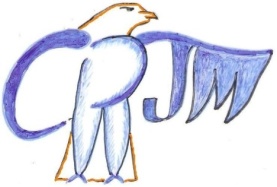 7.o Campeonato Regional de Jogos MatemáticosPrazo para o envio das inscrições: entre 3 e 13 de janeiro de 2017Email para o envio da ficha de inscrições: amil.crjm@gmail.com   
Ano de escolaridade:Jogo em que se inscreve:Ano de escolaridade:Jogo em que se inscreve:Ano de escolaridade:Jogo em que se inscreve: